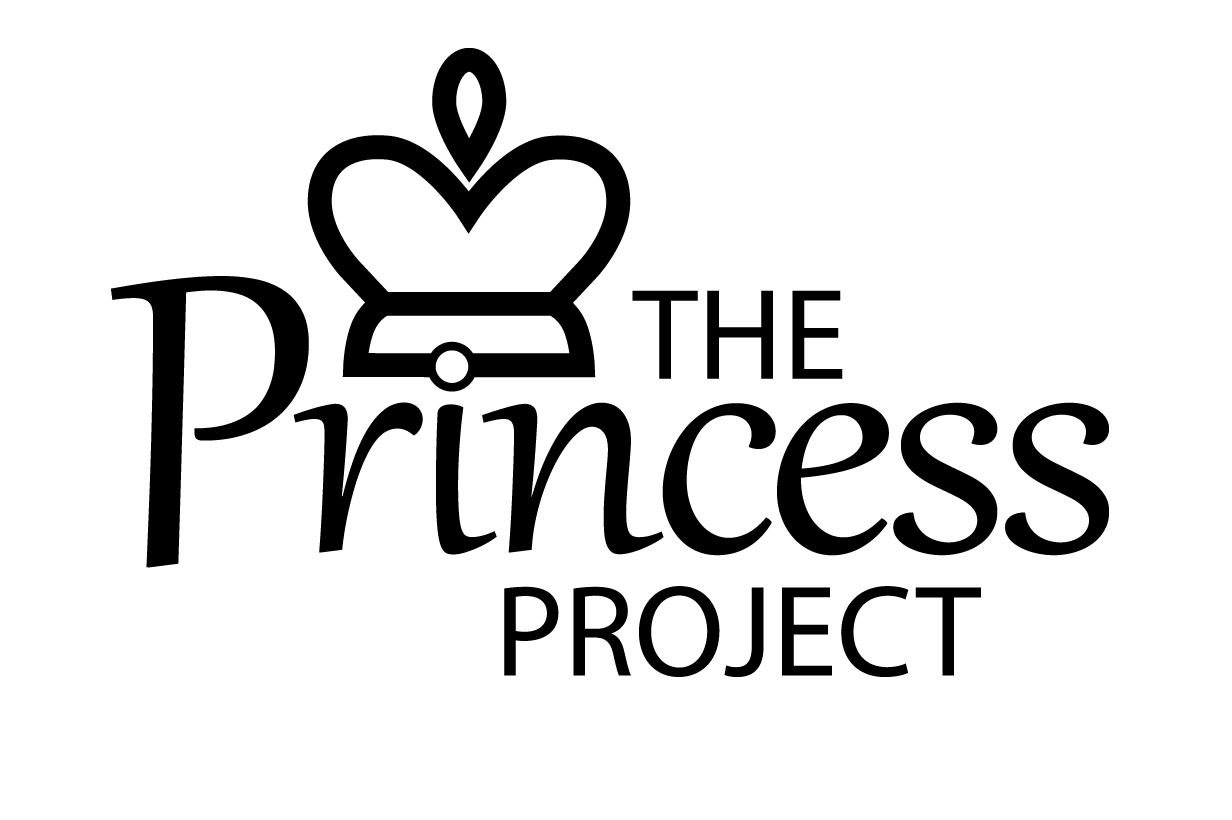 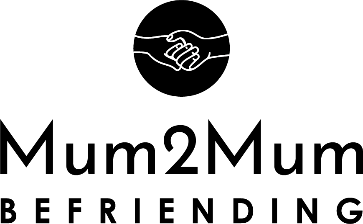 MUM2MUM REFERRAL FORMDate of Referral:_________________  Referred by:_________________________________________________Referrer contact number/email:_______________________________________Position:________________________________Reason for Referral:____________________________________________________________________________________________________________________________________________________________________Client DetailsName:_____________________________________________________________________________________Address:_____________________________________________________________________________________________________________________________________________________________________________Tel:_____________________________________ Date of Birth:_______________________________________GP:_________________________________________Tel:___________________________________________Next of Kin:___________________________________Tel:___________________________________________Address:_____________________________________________________________________________________________________________________________________________________________________________Are any other services/agencies currently working with the client?Social Services					Yes/NoEarly Help					Yes/NoMental Health Services				Yes/NoCommunity Midwife/Health Visiting Team		Yes/NoOther (if yes please give details below)		Yes/No __________________________________________________________________________________________Any other relevant information:___________________________________________________________________________________________________________________________________________________________________________________________________________________________________________________Please return this form to The Princess Project, Maidstone Support Centre, 39 – 48 Marsham Street, Maidstone, ME14 1HH or e-mail it to support@princessproject.co.uk